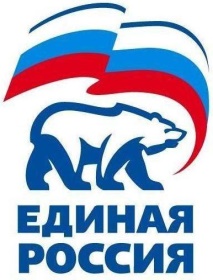 427780, Удмуртская Республика, г.Можга,ул.Можгинская,57.тел.8 (341 39) 4-33-57
        МЕСТНОЕ ОТДЕЛЕНИЕ МОЖГИНСКОГО  РАЙОНА                                                            РЕШЕНИЕ                                          № 2 XXV  Конференции местного отделения   Можгинского районаВсероссийской политической партии «ЕДИНАЯ РОССИЯ» « 08» июня  2017 года                                                                                      г.Можга О ходе реализации партийного проекта «Экология России»Заслушав информацию  куратора  партийного проекта «Экология России» Тубылова И.В,  Конференция   решила:Информацию  о ходе реализации партийного проекта «Экология России»  принять к сведению.Первичным отделениям  местного отделения Можгинского района Партии «ЕДИНАЯ РОССИЯ» активизировать работу  по   проведению  различных акций   по благоустройству территорий   сельских муниципальных образований.Председательствующий Конференции местного отделения  Можгинского района Партии «ЕДИНАЯ РОССИЯ»			                	    Г.П.Королькова  			     